           2024年康軒學習雜誌訂購單         申請日期______年______月______日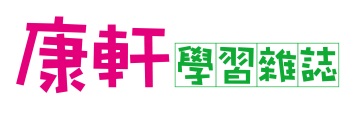 □我是新訂戶 □我是續訂戶(訂戶編號：T              )□我是新訂戶 □我是續訂戶(訂戶編號：T              )□我是新訂戶 □我是續訂戶(訂戶編號：T              )□我是新訂戶 □我是續訂戶(訂戶編號：T              )□我是新訂戶 □我是續訂戶(訂戶編號：T              )□我是新訂戶 □我是續訂戶(訂戶編號：T              )□我是新訂戶 □我是續訂戶(訂戶編號：T              )□我是新訂戶 □我是續訂戶(訂戶編號：T              )□我是新訂戶 □我是續訂戶(訂戶編號：T              )我要訂閱：□學前版 □初階版 □進階版我要訂閱：□學前版 □初階版 □進階版我要訂閱：□學前版 □初階版 □進階版我要訂閱：□學前版 □初階版 □進階版我要訂閱：□學前版 □初階版 □進階版我要訂閱：□學前版 □初階版 □進階版我要訂閱：□學前版 □初階版 □進階版我要訂閱：□學前版 □初階版 □進階版我要訂閱：□學前版 □初階版 □進階版我要訂閱：□學前版 □初階版 □進階版我要訂閱：□學前版 □初階版 □進階版我要訂閱：□學前版 □初階版 □進階版推薦人客編：T                    姓名：                    推薦禮：                                    推薦人客編：T                    姓名：                    推薦禮：                                    推薦人客編：T                    姓名：                    推薦禮：                                    推薦人客編：T                    姓名：                    推薦禮：                                    推薦人客編：T                    姓名：                    推薦禮：                                    推薦人客編：T                    姓名：                    推薦禮：                                    推薦人客編：T                    姓名：                    推薦禮：                                    推薦人客編：T                    姓名：                    推薦禮：                                    推薦人客編：T                    姓名：                    推薦禮：                                    推薦人客編：T                    姓名：                    推薦禮：                                    推薦人客編：T                    姓名：                    推薦禮：                                    推薦人客編：T                    姓名：                    推薦禮：                                    推薦人客編：T                    姓名：                    推薦禮：                                    推薦人客編：T                    姓名：                    推薦禮：                                    推薦人客編：T                    姓名：                    推薦禮：                                    推薦人客編：T                    姓名：                    推薦禮：                                    推薦人客編：T                    姓名：                    推薦禮：                                    推薦人客編：T                    姓名：                    推薦禮：                                    推薦人客編：T                    姓名：                    推薦禮：                                    推薦人客編：T                    姓名：                    推薦禮：                                    推薦人客編：T                    姓名：                    推薦禮：                                    Yes,我要訂閱學前版□一年12期5,940元  □二年24期11,880元  □三年36期17,820元※請勾選以下訂閱禮：一年禮(以下6選1) /二年禮(以下6選3)	三年禮(以下3選1)※請填寫加碼禮：                                           Yes,我要訂閱學前版□一年12期5,940元  □二年24期11,880元  □三年36期17,820元※請勾選以下訂閱禮：一年禮(以下6選1) /二年禮(以下6選3)	三年禮(以下3選1)※請填寫加碼禮：                                           Yes,我要訂閱學前版□一年12期5,940元  □二年24期11,880元  □三年36期17,820元※請勾選以下訂閱禮：一年禮(以下6選1) /二年禮(以下6選3)	三年禮(以下3選1)※請填寫加碼禮：                                           Yes,我要訂閱學前版□一年12期5,940元  □二年24期11,880元  □三年36期17,820元※請勾選以下訂閱禮：一年禮(以下6選1) /二年禮(以下6選3)	三年禮(以下3選1)※請填寫加碼禮：                                           Yes,我要訂閱學前版□一年12期5,940元  □二年24期11,880元  □三年36期17,820元※請勾選以下訂閱禮：一年禮(以下6選1) /二年禮(以下6選3)	三年禮(以下3選1)※請填寫加碼禮：                                           Yes,我要訂閱學前版□一年12期5,940元  □二年24期11,880元  □三年36期17,820元※請勾選以下訂閱禮：一年禮(以下6選1) /二年禮(以下6選3)	三年禮(以下3選1)※請填寫加碼禮：                                           Yes,我要訂閱學前版□一年12期5,940元  □二年24期11,880元  □三年36期17,820元※請勾選以下訂閱禮：一年禮(以下6選1) /二年禮(以下6選3)	三年禮(以下3選1)※請填寫加碼禮：                                           Yes,我要訂閱學前版□一年12期5,940元  □二年24期11,880元  □三年36期17,820元※請勾選以下訂閱禮：一年禮(以下6選1) /二年禮(以下6選3)	三年禮(以下3選1)※請填寫加碼禮：                                           Yes,我要訂閱學前版□一年12期5,940元  □二年24期11,880元  □三年36期17,820元※請勾選以下訂閱禮：一年禮(以下6選1) /二年禮(以下6選3)	三年禮(以下3選1)※請填寫加碼禮：                                           Yes,我要訂閱初/進階版□一年24期7,200元  □二年48期14,400元  □三年72期21,600元※請勾選以下訂閱禮：一年禮(以下6選1) /二年禮(以下6選3)	三年禮(以下3選1)※請填寫加碼禮：                                           Yes,我要訂閱初/進階版□一年24期7,200元  □二年48期14,400元  □三年72期21,600元※請勾選以下訂閱禮：一年禮(以下6選1) /二年禮(以下6選3)	三年禮(以下3選1)※請填寫加碼禮：                                           Yes,我要訂閱初/進階版□一年24期7,200元  □二年48期14,400元  □三年72期21,600元※請勾選以下訂閱禮：一年禮(以下6選1) /二年禮(以下6選3)	三年禮(以下3選1)※請填寫加碼禮：                                           Yes,我要訂閱初/進階版□一年24期7,200元  □二年48期14,400元  □三年72期21,600元※請勾選以下訂閱禮：一年禮(以下6選1) /二年禮(以下6選3)	三年禮(以下3選1)※請填寫加碼禮：                                           Yes,我要訂閱初/進階版□一年24期7,200元  □二年48期14,400元  □三年72期21,600元※請勾選以下訂閱禮：一年禮(以下6選1) /二年禮(以下6選3)	三年禮(以下3選1)※請填寫加碼禮：                                           Yes,我要訂閱初/進階版□一年24期7,200元  □二年48期14,400元  □三年72期21,600元※請勾選以下訂閱禮：一年禮(以下6選1) /二年禮(以下6選3)	三年禮(以下3選1)※請填寫加碼禮：                                           Yes,我要訂閱初/進階版□一年24期7,200元  □二年48期14,400元  □三年72期21,600元※請勾選以下訂閱禮：一年禮(以下6選1) /二年禮(以下6選3)	三年禮(以下3選1)※請填寫加碼禮：                                           Yes,我要訂閱初/進階版□一年24期7,200元  □二年48期14,400元  □三年72期21,600元※請勾選以下訂閱禮：一年禮(以下6選1) /二年禮(以下6選3)	三年禮(以下3選1)※請填寫加碼禮：                                           Yes,我要訂閱初/進階版□一年24期7,200元  □二年48期14,400元  □三年72期21,600元※請勾選以下訂閱禮：一年禮(以下6選1) /二年禮(以下6選3)	三年禮(以下3選1)※請填寫加碼禮：                                           Yes,我要訂閱初/進階版□一年24期7,200元  □二年48期14,400元  □三年72期21,600元※請勾選以下訂閱禮：一年禮(以下6選1) /二年禮(以下6選3)	三年禮(以下3選1)※請填寫加碼禮：                                           Yes,我要訂閱初/進階版□一年24期7,200元  □二年48期14,400元  □三年72期21,600元※請勾選以下訂閱禮：一年禮(以下6選1) /二年禮(以下6選3)	三年禮(以下3選1)※請填寫加碼禮：                                           Yes,我要訂閱初/進階版□一年24期7,200元  □二年48期14,400元  □三年72期21,600元※請勾選以下訂閱禮：一年禮(以下6選1) /二年禮(以下6選3)	三年禮(以下3選1)※請填寫加碼禮：                                           收件人（小朋友）收件人（小朋友）收件人（小朋友）家長姓名（申請人）家長姓名（申請人）家長姓名（申請人）家長姓名（申請人）家長姓名（申請人）家長姓名（申請人）家長姓名（申請人）小 朋 友 生 日小 朋 友 生 日小 朋 友 生 日        年      月      日        年      月      日        年      月      日        年      月      日        年      月      日        年      月      日訂  閱  期  數訂  閱  期  數訂  閱  期  數訂  閱  期  數訂  閱  期  數訂  閱  期  數訂  閱  期  數自    年    月    日 起訂自    年    月    日 起訂自    年    月    日 起訂自    年    月    日 起訂自    年    月    日 起訂收  件  地  址收  件  地  址收  件  地  址□□□□□□□□□□□□□□□□□□□□□□□□□□□□□□□□□□□□□□□□□□□□□□□□□□□□□□□□□□□□□□□□□□□□□□□□□□□□□□□□□□□□□□□□□□□□□□□□□□□□□□□□□□□□聯  絡  電  話聯  絡  電  話聯  絡  電  話（日）（日）（日）（日）（夜）（夜）（夜）（夜）（夜）（夜）（夜）（手機）（手機）（手機）（手機）（手機）（手機）（手機）電子發票資料(請勾選保存形式並填寫資料，依法規定，個人發票一經開立不得更改或改開公司戶發票。)電子發票資料(請勾選保存形式並填寫資料，依法規定，個人發票一經開立不得更改或改開公司戶發票。)電子發票資料(請勾選保存形式並填寫資料，依法規定，個人發票一經開立不得更改或改開公司戶發票。)□會員載具，E-mail(必填)：□會員載具，E-mail(必填)：□會員載具，E-mail(必填)：□會員載具，E-mail(必填)：□會員載具，E-mail(必填)：□會員載具，E-mail(必填)：□會員載具，E-mail(必填)：□會員載具，E-mail(必填)：□會員載具，E-mail(必填)：□會員載具，E-mail(必填)：□會員載具，E-mail(必填)：□會員載具，E-mail(必填)：□會員載具，E-mail(必填)：□會員載具，E-mail(必填)：□會員載具，E-mail(必填)：□會員載具，E-mail(必填)：□會員載具，E-mail(必填)：□會員載具，E-mail(必填)：電子發票資料(請勾選保存形式並填寫資料，依法規定，個人發票一經開立不得更改或改開公司戶發票。)電子發票資料(請勾選保存形式並填寫資料，依法規定，個人發票一經開立不得更改或改開公司戶發票。)電子發票資料(請勾選保存形式並填寫資料，依法規定，個人發票一經開立不得更改或改開公司戶發票。)□手機條碼：/(含/共8碼大寫英數字)□手機條碼：/(含/共8碼大寫英數字)□手機條碼：/(含/共8碼大寫英數字)□手機條碼：/(含/共8碼大寫英數字)□手機條碼：/(含/共8碼大寫英數字)□手機條碼：/(含/共8碼大寫英數字)□自然人憑證：(共16碼大寫英數字)□自然人憑證：(共16碼大寫英數字)□自然人憑證：(共16碼大寫英數字)□自然人憑證：(共16碼大寫英數字)□自然人憑證：(共16碼大寫英數字)□自然人憑證：(共16碼大寫英數字)□自然人憑證：(共16碼大寫英數字)□自然人憑證：(共16碼大寫英數字)□自然人憑證：(共16碼大寫英數字)□自然人憑證：(共16碼大寫英數字)□自然人憑證：(共16碼大寫英數字)□自然人憑證：(共16碼大寫英數字)電子發票資料(請勾選保存形式並填寫資料，依法規定，個人發票一經開立不得更改或改開公司戶發票。)電子發票資料(請勾選保存形式並填寫資料，依法規定，個人發票一經開立不得更改或改開公司戶發票。)電子發票資料(請勾選保存形式並填寫資料，依法規定，個人發票一經開立不得更改或改開公司戶發票。)□三聯式(寄送紙本)  統一編號：             發票抬頭：□三聯式(寄送紙本)  統一編號：             發票抬頭：□三聯式(寄送紙本)  統一編號：             發票抬頭：□三聯式(寄送紙本)  統一編號：             發票抬頭：□三聯式(寄送紙本)  統一編號：             發票抬頭：□三聯式(寄送紙本)  統一編號：             發票抬頭：□三聯式(寄送紙本)  統一編號：             發票抬頭：□三聯式(寄送紙本)  統一編號：             發票抬頭：□三聯式(寄送紙本)  統一編號：             發票抬頭：□三聯式(寄送紙本)  統一編號：             發票抬頭：□三聯式(寄送紙本)  統一編號：             發票抬頭：□三聯式(寄送紙本)  統一編號：             發票抬頭：□三聯式(寄送紙本)  統一編號：             發票抬頭：□三聯式(寄送紙本)  統一編號：             發票抬頭：□三聯式(寄送紙本)  統一編號：             發票抬頭：□三聯式(寄送紙本)  統一編號：             發票抬頭：□三聯式(寄送紙本)  統一編號：             發票抬頭：□三聯式(寄送紙本)  統一編號：             發票抬頭：學前版適用學前版適用學前版適用學前版適用學前版適用學前版適用初階版適用初階版適用初階版適用初階版適用初階版適用初階版適用初階版適用進階版適用進階版適用進階版適用進階版適用進階版適用進階版適用進階版適用商店代號150100147國外及掛號郵資不可分期，一併隨首期雜誌費用支付。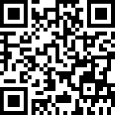 ↑國外訂閱郵資對照雜誌年數訂閱總價訂閱總價訂閱總價分期數期付金額雜誌年數雜誌年數訂閱總價訂閱總價分期數分期數期付金額雜誌年數雜誌年數雜誌年數雜誌年數訂閱總價分期數期付金額商店代號150100147國外及掛號郵資不可分期，一併隨首期雜誌費用支付。↑國外訂閱郵資對照一年12期$5,940$5,940$5,940□1$5,940一年24期一年24期$7,200$7,200□1□1$7,200一年24期一年24期一年24期一年24期$7,200□1$7,200商店代號150100147國外及掛號郵資不可分期，一併隨首期雜誌費用支付。↑國外訂閱郵資對照一年12期$5,940$5,940$5,940□3$1,980一年24期一年24期$7,200$7,200□3□3$2,400一年24期一年24期一年24期一年24期$7,200□3$2,400商店代號150100147國外及掛號郵資不可分期，一併隨首期雜誌費用支付。↑國外訂閱郵資對照一年12期$5,940$5,940$5,940□6$990一年24期一年24期$7,200$7,200□6□6$1,200一年24期一年24期一年24期一年24期$7,200□6$1,200商店代號150100147國外及掛號郵資不可分期，一併隨首期雜誌費用支付。↑國外訂閱郵資對照二年24期$11,880$11,880$11,880□1$11,880二年48期二年48期$14,400$14,400□1□1$14,400二年48期二年48期二年48期二年48期$14,400□1$14,400商店代號150100147國外及掛號郵資不可分期，一併隨首期雜誌費用支付。↑國外訂閱郵資對照二年24期$11,880$11,880$11,880□3$3,960二年48期二年48期$14,400$14,400□3□3$4,800二年48期二年48期二年48期二年48期$14,400□3$4,800商店代號150100147國外及掛號郵資不可分期，一併隨首期雜誌費用支付。↑國外訂閱郵資對照二年24期$11,880$11,880$11,880□6$1,980二年48期二年48期$14,400$14,400□6□6$2,400二年48期二年48期二年48期二年48期$14,400□6$2,400商店代號150100147國外及掛號郵資不可分期，一併隨首期雜誌費用支付。↑國外訂閱郵資對照二年24期$11,880$11,880$11,880□9$1,320二年48期二年48期$14,400$14,400□9□9$1,600二年48期二年48期二年48期二年48期$14,400□9$1,600商店代號150100147國外及掛號郵資不可分期，一併隨首期雜誌費用支付。↑國外訂閱郵資對照三年36期$17,820$17,820$17,820□1$17,820三年72期三年72期$21,600$21,600□1□1$21,600三年72期三年72期三年72期三年72期$21,600□1$21,600商店代號150100147國外及掛號郵資不可分期，一併隨首期雜誌費用支付。↑國外訂閱郵資對照三年36期$17,820$17,820$17,820□3$5,940三年72期三年72期$21,600$21,600□3□3$7,200三年72期三年72期三年72期三年72期$21,600□3$7,200商店代號150100147國外及掛號郵資不可分期，一併隨首期雜誌費用支付。↑國外訂閱郵資對照三年36期$17,820$17,820$17,820□6$2,970三年72期三年72期$21,600$21,600□6□6$3,600三年72期三年72期三年72期三年72期$21,600□6$3,600商店代號150100147國外及掛號郵資不可分期，一併隨首期雜誌費用支付。↑國外訂閱郵資對照三年36期$17,820$17,820$17,820□9$1,980三年72期三年72期$21,600$21,600□9□9$2,400三年72期三年72期三年72期三年72期$21,600□9$2,400商店代號150100147國外及掛號郵資不可分期，一併隨首期雜誌費用支付。↑國外訂閱郵資對照三年36期$17,820$17,820$17,820□12$1,485三年72期三年72期$21,600$21,600□12□12$1,800三年72期三年72期三年72期三年72期$21,600□12$1,800商店代號150100147國外及掛號郵資不可分期，一併隨首期雜誌費用支付。↑國外訂閱郵資對照※學前版已含國內掛號郵資□國外航掛寄送另加郵資：每期　 　 元x      期=       元(贈期另計) （國外郵資詳見官網公告，贈期郵資需另收費。）※學前版已含國內掛號郵資□國外航掛寄送另加郵資：每期　 　 元x      期=       元(贈期另計) （國外郵資詳見官網公告，贈期郵資需另收費。）※學前版已含國內掛號郵資□國外航掛寄送另加郵資：每期　 　 元x      期=       元(贈期另計) （國外郵資詳見官網公告，贈期郵資需另收費。）※學前版已含國內掛號郵資□國外航掛寄送另加郵資：每期　 　 元x      期=       元(贈期另計) （國外郵資詳見官網公告，贈期郵資需另收費。）※學前版已含國內掛號郵資□國外航掛寄送另加郵資：每期　 　 元x      期=       元(贈期另計) （國外郵資詳見官網公告，贈期郵資需另收費。）※學前版已含國內掛號郵資□國外航掛寄送另加郵資：每期　 　 元x      期=       元(贈期另計) （國外郵資詳見官網公告，贈期郵資需另收費。）※初階版 / 進階版已含國內平信寄送郵資  □國內掛號寄送另加郵資：每期　30　元x      期=       元(贈期另計)□國外航平寄送另加郵資：每期　 　 元x      期=       元(贈期另計) （國外郵資詳見官網公告，贈期郵資需另收費。）※初階版 / 進階版已含國內平信寄送郵資  □國內掛號寄送另加郵資：每期　30　元x      期=       元(贈期另計)□國外航平寄送另加郵資：每期　 　 元x      期=       元(贈期另計) （國外郵資詳見官網公告，贈期郵資需另收費。）※初階版 / 進階版已含國內平信寄送郵資  □國內掛號寄送另加郵資：每期　30　元x      期=       元(贈期另計)□國外航平寄送另加郵資：每期　 　 元x      期=       元(贈期另計) （國外郵資詳見官網公告，贈期郵資需另收費。）※初階版 / 進階版已含國內平信寄送郵資  □國內掛號寄送另加郵資：每期　30　元x      期=       元(贈期另計)□國外航平寄送另加郵資：每期　 　 元x      期=       元(贈期另計) （國外郵資詳見官網公告，贈期郵資需另收費。）※初階版 / 進階版已含國內平信寄送郵資  □國內掛號寄送另加郵資：每期　30　元x      期=       元(贈期另計)□國外航平寄送另加郵資：每期　 　 元x      期=       元(贈期另計) （國外郵資詳見官網公告，贈期郵資需另收費。）※初階版 / 進階版已含國內平信寄送郵資  □國內掛號寄送另加郵資：每期　30　元x      期=       元(贈期另計)□國外航平寄送另加郵資：每期　 　 元x      期=       元(贈期另計) （國外郵資詳見官網公告，贈期郵資需另收費。）※初階版 / 進階版已含國內平信寄送郵資  □國內掛號寄送另加郵資：每期　30　元x      期=       元(贈期另計)□國外航平寄送另加郵資：每期　 　 元x      期=       元(贈期另計) （國外郵資詳見官網公告，贈期郵資需另收費。）※初階版 / 進階版已含國內平信寄送郵資  □國內掛號寄送另加郵資：每期　30　元x      期=       元(贈期另計)□國外航平寄送另加郵資：每期　 　 元x      期=       元(贈期另計) （國外郵資詳見官網公告，贈期郵資需另收費。）※初階版 / 進階版已含國內平信寄送郵資  □國內掛號寄送另加郵資：每期　30　元x      期=       元(贈期另計)□國外航平寄送另加郵資：每期　 　 元x      期=       元(贈期另計) （國外郵資詳見官網公告，贈期郵資需另收費。）※初階版 / 進階版已含國內平信寄送郵資  □國內掛號寄送另加郵資：每期　30　元x      期=       元(贈期另計)□國外航平寄送另加郵資：每期　 　 元x      期=       元(贈期另計) （國外郵資詳見官網公告，贈期郵資需另收費。）※初階版 / 進階版已含國內平信寄送郵資  □國內掛號寄送另加郵資：每期　30　元x      期=       元(贈期另計)□國外航平寄送另加郵資：每期　 　 元x      期=       元(贈期另計) （國外郵資詳見官網公告，贈期郵資需另收費。）※初階版 / 進階版已含國內平信寄送郵資  □國內掛號寄送另加郵資：每期　30　元x      期=       元(贈期另計)□國外航平寄送另加郵資：每期　 　 元x      期=       元(贈期另計) （國外郵資詳見官網公告，贈期郵資需另收費。）※初階版 / 進階版已含國內平信寄送郵資  □國內掛號寄送另加郵資：每期　30　元x      期=       元(贈期另計)□國外航平寄送另加郵資：每期　 　 元x      期=       元(贈期另計) （國外郵資詳見官網公告，贈期郵資需另收費。）※初階版 / 進階版已含國內平信寄送郵資  □國內掛號寄送另加郵資：每期　30　元x      期=       元(贈期另計)□國外航平寄送另加郵資：每期　 　 元x      期=       元(贈期另計) （國外郵資詳見官網公告，贈期郵資需另收費。）商店代號150100147國外及掛號郵資不可分期，一併隨首期雜誌費用支付。↑國外訂閱郵資對照※國外客戶贈品(含套書及過刊)限寄臺灣地區，請填收件人/地址/電話：※國外客戶贈品(含套書及過刊)限寄臺灣地區，請填收件人/地址/電話：※國外客戶贈品(含套書及過刊)限寄臺灣地區，請填收件人/地址/電話：※國外客戶贈品(含套書及過刊)限寄臺灣地區，請填收件人/地址/電話：※國外客戶贈品(含套書及過刊)限寄臺灣地區，請填收件人/地址/電話：※國外客戶贈品(含套書及過刊)限寄臺灣地區，請填收件人/地址/電話：※國外客戶贈品(含套書及過刊)限寄臺灣地區，請填收件人/地址/電話：※國外客戶贈品(含套書及過刊)限寄臺灣地區，請填收件人/地址/電話：※國外客戶贈品(含套書及過刊)限寄臺灣地區，請填收件人/地址/電話：※國外客戶贈品(含套書及過刊)限寄臺灣地區，請填收件人/地址/電話：※國外客戶贈品(含套書及過刊)限寄臺灣地區，請填收件人/地址/電話：※國外客戶贈品(含套書及過刊)限寄臺灣地區，請填收件人/地址/電話：※國外客戶贈品(含套書及過刊)限寄臺灣地區，請填收件人/地址/電話：※國外客戶贈品(含套書及過刊)限寄臺灣地區，請填收件人/地址/電話：※國外客戶贈品(含套書及過刊)限寄臺灣地區，請填收件人/地址/電話：※國外客戶贈品(含套書及過刊)限寄臺灣地區，請填收件人/地址/電話：※國外客戶贈品(含套書及過刊)限寄臺灣地區，請填收件人/地址/電話：※國外客戶贈品(含套書及過刊)限寄臺灣地區，請填收件人/地址/電話：※國外客戶贈品(含套書及過刊)限寄臺灣地區，請填收件人/地址/電話：※國外客戶贈品(含套書及過刊)限寄臺灣地區，請填收件人/地址/電話：商店代號150100147國外及掛號郵資不可分期，一併隨首期雜誌費用支付。↑國外訂閱郵資對照申請人簽名申請人簽名有效期限有效期限有效期限有效期限             月            年(西元)             月            年(西元)             月            年(西元)             月            年(西元)             月            年(西元)             月            年(西元)發卡銀行發卡銀行信用卡背後末三碼信用卡背後末三碼信用卡背後末三碼信用卡背後末三碼卡號卡號          -            -          -            -          -            -          -            -          -            -          -            -          -            -          -            -          -            -刷卡總金額刷卡總金額刷卡總金額刷卡總金額ATM轉帳資料(轉帳付款必填)ATM轉帳資料(轉帳付款必填)銀行代號803(聯邦銀行新店分行)      帳號：031-10-8002180     戶名：康軒文教事業股份有限公司帳號(末五碼)：                   轉出日期：               轉入金額：                 轉出銀行：銀行代號803(聯邦銀行新店分行)      帳號：031-10-8002180     戶名：康軒文教事業股份有限公司帳號(末五碼)：                   轉出日期：               轉入金額：                 轉出銀行：銀行代號803(聯邦銀行新店分行)      帳號：031-10-8002180     戶名：康軒文教事業股份有限公司帳號(末五碼)：                   轉出日期：               轉入金額：                 轉出銀行：銀行代號803(聯邦銀行新店分行)      帳號：031-10-8002180     戶名：康軒文教事業股份有限公司帳號(末五碼)：                   轉出日期：               轉入金額：                 轉出銀行：銀行代號803(聯邦銀行新店分行)      帳號：031-10-8002180     戶名：康軒文教事業股份有限公司帳號(末五碼)：                   轉出日期：               轉入金額：                 轉出銀行：銀行代號803(聯邦銀行新店分行)      帳號：031-10-8002180     戶名：康軒文教事業股份有限公司帳號(末五碼)：                   轉出日期：               轉入金額：                 轉出銀行：銀行代號803(聯邦銀行新店分行)      帳號：031-10-8002180     戶名：康軒文教事業股份有限公司帳號(末五碼)：                   轉出日期：               轉入金額：                 轉出銀行：銀行代號803(聯邦銀行新店分行)      帳號：031-10-8002180     戶名：康軒文教事業股份有限公司帳號(末五碼)：                   轉出日期：               轉入金額：                 轉出銀行：銀行代號803(聯邦銀行新店分行)      帳號：031-10-8002180     戶名：康軒文教事業股份有限公司帳號(末五碼)：                   轉出日期：               轉入金額：                 轉出銀行：銀行代號803(聯邦銀行新店分行)      帳號：031-10-8002180     戶名：康軒文教事業股份有限公司帳號(末五碼)：                   轉出日期：               轉入金額：                 轉出銀行：銀行代號803(聯邦銀行新店分行)      帳號：031-10-8002180     戶名：康軒文教事業股份有限公司帳號(末五碼)：                   轉出日期：               轉入金額：                 轉出銀行：銀行代號803(聯邦銀行新店分行)      帳號：031-10-8002180     戶名：康軒文教事業股份有限公司帳號(末五碼)：                   轉出日期：               轉入金額：                 轉出銀行：銀行代號803(聯邦銀行新店分行)      帳號：031-10-8002180     戶名：康軒文教事業股份有限公司帳號(末五碼)：                   轉出日期：               轉入金額：                 轉出銀行：銀行代號803(聯邦銀行新店分行)      帳號：031-10-8002180     戶名：康軒文教事業股份有限公司帳號(末五碼)：                   轉出日期：               轉入金額：                 轉出銀行：銀行代號803(聯邦銀行新店分行)      帳號：031-10-8002180     戶名：康軒文教事業股份有限公司帳號(末五碼)：                   轉出日期：               轉入金額：                 轉出銀行：銀行代號803(聯邦銀行新店分行)      帳號：031-10-8002180     戶名：康軒文教事業股份有限公司帳號(末五碼)：                   轉出日期：               轉入金額：                 轉出銀行：銀行代號803(聯邦銀行新店分行)      帳號：031-10-8002180     戶名：康軒文教事業股份有限公司帳號(末五碼)：                   轉出日期：               轉入金額：                 轉出銀行：銀行代號803(聯邦銀行新店分行)      帳號：031-10-8002180     戶名：康軒文教事業股份有限公司帳號(末五碼)：                   轉出日期：               轉入金額：                 轉出銀行：銀行代號803(聯邦銀行新店分行)      帳號：031-10-8002180     戶名：康軒文教事業股份有限公司帳號(末五碼)：                   轉出日期：               轉入金額：                 轉出銀行：信用卡繳款—授權扣款同意書及注意事項、分期付款約定事項：1.本人（持卡人）同意就本申請書上購買物品之分期金額，授權本表特約商逕自本人於下開所填寫的信用卡帳號中按月收取各期之分期款；日後因特殊情事無法使用信用卡扣款，本人並同意變更其他方式繳款。信用卡若有掛失、升等、有效日期變動、換新..等因素時，請通知康軒文教事業（股）公司（以下稱康軒公司），未接獲通知，康軒公司視情形以「持卡人同意自動展延」或「停止繼續出貨，如康軒公司實收金額小於應收金額者，康軒公司並得向持卡人或實際訂戶請求賠償」。2.申請人如有延遲付款、退票、信用貶落、銀行拒往、受假執行、假扣押、破產聲請、宣告、死亡等情事，所有未到期分期價款視為提前全部到期，應即償還，持卡人若發生額度不足時，公司有停止出貨之權利。3.持卡人聲明已受前項告知，並同意依照信用卡約定，一經訂購或使用物品，均應按照所示之全部金額，付款予發卡銀行。4.申請人茲聲明本表全部分期付款買賣約定條款，均經本人等於合理期間審閱無誤且充分了解同意並確認簽章。5.依據消保法相關規範，因報紙、期刊或雜誌商品具有時效性，故不適用消保法七天猶豫期之規定。康軒基於保障客戶立場，期刊或雜誌商品訂閱起七天內，若有任何使用上問題，歡迎來電客服或業務專員洽詢，康軒保有接受退訂與否的權利。期刊或雜誌商品訂閱超過七天後，恕不再接受退訂。6.本公司保留調整商品(含贈品)形式、內容之權利。個資告知聲明事項：康軒文教集團(康軒文教事業股份有限公司、財團法人康軒文教基金會)於存續期間內，基於消費者與客戶管理與服務、購物及其他電子商務服務、索取試閱、相關活動推廣、產品行銷優惠通知、內部統計調查與分析、資訊與資料庫管理之特定目的（法定特定目的項目編號為040、069、090、136、148、157），蒐集、處理及利用您所提供或填寫之個人資料，並妥為保存，不會傳輸至其他國家。依個人資料保護法第三條規定，您可對您的個人資料行使以下權利：請求查詢、閱覽、複製本、補充或更正，請求停止蒐集、處理、利用及刪除。您可拒絕提供個人資料，若您不願意提供真實且正確完整的個人資料，將影響您訂閱、參加活動、收受出版品及優惠通知之權利。若您有個人資料權益相關問題，請洽top945@knsh.com.tw。◎本人已閱讀並充分瞭解上述告知事項，並同意提供個人資料予康軒文教集團，於前述之目的範圍內蒐集、處理及利用個人資料。信用卡繳款—授權扣款同意書及注意事項、分期付款約定事項：1.本人（持卡人）同意就本申請書上購買物品之分期金額，授權本表特約商逕自本人於下開所填寫的信用卡帳號中按月收取各期之分期款；日後因特殊情事無法使用信用卡扣款，本人並同意變更其他方式繳款。信用卡若有掛失、升等、有效日期變動、換新..等因素時，請通知康軒文教事業（股）公司（以下稱康軒公司），未接獲通知，康軒公司視情形以「持卡人同意自動展延」或「停止繼續出貨，如康軒公司實收金額小於應收金額者，康軒公司並得向持卡人或實際訂戶請求賠償」。2.申請人如有延遲付款、退票、信用貶落、銀行拒往、受假執行、假扣押、破產聲請、宣告、死亡等情事，所有未到期分期價款視為提前全部到期，應即償還，持卡人若發生額度不足時，公司有停止出貨之權利。3.持卡人聲明已受前項告知，並同意依照信用卡約定，一經訂購或使用物品，均應按照所示之全部金額，付款予發卡銀行。4.申請人茲聲明本表全部分期付款買賣約定條款，均經本人等於合理期間審閱無誤且充分了解同意並確認簽章。5.依據消保法相關規範，因報紙、期刊或雜誌商品具有時效性，故不適用消保法七天猶豫期之規定。康軒基於保障客戶立場，期刊或雜誌商品訂閱起七天內，若有任何使用上問題，歡迎來電客服或業務專員洽詢，康軒保有接受退訂與否的權利。期刊或雜誌商品訂閱超過七天後，恕不再接受退訂。6.本公司保留調整商品(含贈品)形式、內容之權利。個資告知聲明事項：康軒文教集團(康軒文教事業股份有限公司、財團法人康軒文教基金會)於存續期間內，基於消費者與客戶管理與服務、購物及其他電子商務服務、索取試閱、相關活動推廣、產品行銷優惠通知、內部統計調查與分析、資訊與資料庫管理之特定目的（法定特定目的項目編號為040、069、090、136、148、157），蒐集、處理及利用您所提供或填寫之個人資料，並妥為保存，不會傳輸至其他國家。依個人資料保護法第三條規定，您可對您的個人資料行使以下權利：請求查詢、閱覽、複製本、補充或更正，請求停止蒐集、處理、利用及刪除。您可拒絕提供個人資料，若您不願意提供真實且正確完整的個人資料，將影響您訂閱、參加活動、收受出版品及優惠通知之權利。若您有個人資料權益相關問題，請洽top945@knsh.com.tw。◎本人已閱讀並充分瞭解上述告知事項，並同意提供個人資料予康軒文教集團，於前述之目的範圍內蒐集、處理及利用個人資料。信用卡繳款—授權扣款同意書及注意事項、分期付款約定事項：1.本人（持卡人）同意就本申請書上購買物品之分期金額，授權本表特約商逕自本人於下開所填寫的信用卡帳號中按月收取各期之分期款；日後因特殊情事無法使用信用卡扣款，本人並同意變更其他方式繳款。信用卡若有掛失、升等、有效日期變動、換新..等因素時，請通知康軒文教事業（股）公司（以下稱康軒公司），未接獲通知，康軒公司視情形以「持卡人同意自動展延」或「停止繼續出貨，如康軒公司實收金額小於應收金額者，康軒公司並得向持卡人或實際訂戶請求賠償」。2.申請人如有延遲付款、退票、信用貶落、銀行拒往、受假執行、假扣押、破產聲請、宣告、死亡等情事，所有未到期分期價款視為提前全部到期，應即償還，持卡人若發生額度不足時，公司有停止出貨之權利。3.持卡人聲明已受前項告知，並同意依照信用卡約定，一經訂購或使用物品，均應按照所示之全部金額，付款予發卡銀行。4.申請人茲聲明本表全部分期付款買賣約定條款，均經本人等於合理期間審閱無誤且充分了解同意並確認簽章。5.依據消保法相關規範，因報紙、期刊或雜誌商品具有時效性，故不適用消保法七天猶豫期之規定。康軒基於保障客戶立場，期刊或雜誌商品訂閱起七天內，若有任何使用上問題，歡迎來電客服或業務專員洽詢，康軒保有接受退訂與否的權利。期刊或雜誌商品訂閱超過七天後，恕不再接受退訂。6.本公司保留調整商品(含贈品)形式、內容之權利。個資告知聲明事項：康軒文教集團(康軒文教事業股份有限公司、財團法人康軒文教基金會)於存續期間內，基於消費者與客戶管理與服務、購物及其他電子商務服務、索取試閱、相關活動推廣、產品行銷優惠通知、內部統計調查與分析、資訊與資料庫管理之特定目的（法定特定目的項目編號為040、069、090、136、148、157），蒐集、處理及利用您所提供或填寫之個人資料，並妥為保存，不會傳輸至其他國家。依個人資料保護法第三條規定，您可對您的個人資料行使以下權利：請求查詢、閱覽、複製本、補充或更正，請求停止蒐集、處理、利用及刪除。您可拒絕提供個人資料，若您不願意提供真實且正確完整的個人資料，將影響您訂閱、參加活動、收受出版品及優惠通知之權利。若您有個人資料權益相關問題，請洽top945@knsh.com.tw。◎本人已閱讀並充分瞭解上述告知事項，並同意提供個人資料予康軒文教集團，於前述之目的範圍內蒐集、處理及利用個人資料。信用卡繳款—授權扣款同意書及注意事項、分期付款約定事項：1.本人（持卡人）同意就本申請書上購買物品之分期金額，授權本表特約商逕自本人於下開所填寫的信用卡帳號中按月收取各期之分期款；日後因特殊情事無法使用信用卡扣款，本人並同意變更其他方式繳款。信用卡若有掛失、升等、有效日期變動、換新..等因素時，請通知康軒文教事業（股）公司（以下稱康軒公司），未接獲通知，康軒公司視情形以「持卡人同意自動展延」或「停止繼續出貨，如康軒公司實收金額小於應收金額者，康軒公司並得向持卡人或實際訂戶請求賠償」。2.申請人如有延遲付款、退票、信用貶落、銀行拒往、受假執行、假扣押、破產聲請、宣告、死亡等情事，所有未到期分期價款視為提前全部到期，應即償還，持卡人若發生額度不足時，公司有停止出貨之權利。3.持卡人聲明已受前項告知，並同意依照信用卡約定，一經訂購或使用物品，均應按照所示之全部金額，付款予發卡銀行。4.申請人茲聲明本表全部分期付款買賣約定條款，均經本人等於合理期間審閱無誤且充分了解同意並確認簽章。5.依據消保法相關規範，因報紙、期刊或雜誌商品具有時效性，故不適用消保法七天猶豫期之規定。康軒基於保障客戶立場，期刊或雜誌商品訂閱起七天內，若有任何使用上問題，歡迎來電客服或業務專員洽詢，康軒保有接受退訂與否的權利。期刊或雜誌商品訂閱超過七天後，恕不再接受退訂。6.本公司保留調整商品(含贈品)形式、內容之權利。個資告知聲明事項：康軒文教集團(康軒文教事業股份有限公司、財團法人康軒文教基金會)於存續期間內，基於消費者與客戶管理與服務、購物及其他電子商務服務、索取試閱、相關活動推廣、產品行銷優惠通知、內部統計調查與分析、資訊與資料庫管理之特定目的（法定特定目的項目編號為040、069、090、136、148、157），蒐集、處理及利用您所提供或填寫之個人資料，並妥為保存，不會傳輸至其他國家。依個人資料保護法第三條規定，您可對您的個人資料行使以下權利：請求查詢、閱覽、複製本、補充或更正，請求停止蒐集、處理、利用及刪除。您可拒絕提供個人資料，若您不願意提供真實且正確完整的個人資料，將影響您訂閱、參加活動、收受出版品及優惠通知之權利。若您有個人資料權益相關問題，請洽top945@knsh.com.tw。◎本人已閱讀並充分瞭解上述告知事項，並同意提供個人資料予康軒文教集團，於前述之目的範圍內蒐集、處理及利用個人資料。信用卡繳款—授權扣款同意書及注意事項、分期付款約定事項：1.本人（持卡人）同意就本申請書上購買物品之分期金額，授權本表特約商逕自本人於下開所填寫的信用卡帳號中按月收取各期之分期款；日後因特殊情事無法使用信用卡扣款，本人並同意變更其他方式繳款。信用卡若有掛失、升等、有效日期變動、換新..等因素時，請通知康軒文教事業（股）公司（以下稱康軒公司），未接獲通知，康軒公司視情形以「持卡人同意自動展延」或「停止繼續出貨，如康軒公司實收金額小於應收金額者，康軒公司並得向持卡人或實際訂戶請求賠償」。2.申請人如有延遲付款、退票、信用貶落、銀行拒往、受假執行、假扣押、破產聲請、宣告、死亡等情事，所有未到期分期價款視為提前全部到期，應即償還，持卡人若發生額度不足時，公司有停止出貨之權利。3.持卡人聲明已受前項告知，並同意依照信用卡約定，一經訂購或使用物品，均應按照所示之全部金額，付款予發卡銀行。4.申請人茲聲明本表全部分期付款買賣約定條款，均經本人等於合理期間審閱無誤且充分了解同意並確認簽章。5.依據消保法相關規範，因報紙、期刊或雜誌商品具有時效性，故不適用消保法七天猶豫期之規定。康軒基於保障客戶立場，期刊或雜誌商品訂閱起七天內，若有任何使用上問題，歡迎來電客服或業務專員洽詢，康軒保有接受退訂與否的權利。期刊或雜誌商品訂閱超過七天後，恕不再接受退訂。6.本公司保留調整商品(含贈品)形式、內容之權利。個資告知聲明事項：康軒文教集團(康軒文教事業股份有限公司、財團法人康軒文教基金會)於存續期間內，基於消費者與客戶管理與服務、購物及其他電子商務服務、索取試閱、相關活動推廣、產品行銷優惠通知、內部統計調查與分析、資訊與資料庫管理之特定目的（法定特定目的項目編號為040、069、090、136、148、157），蒐集、處理及利用您所提供或填寫之個人資料，並妥為保存，不會傳輸至其他國家。依個人資料保護法第三條規定，您可對您的個人資料行使以下權利：請求查詢、閱覽、複製本、補充或更正，請求停止蒐集、處理、利用及刪除。您可拒絕提供個人資料，若您不願意提供真實且正確完整的個人資料，將影響您訂閱、參加活動、收受出版品及優惠通知之權利。若您有個人資料權益相關問題，請洽top945@knsh.com.tw。◎本人已閱讀並充分瞭解上述告知事項，並同意提供個人資料予康軒文教集團，於前述之目的範圍內蒐集、處理及利用個人資料。信用卡繳款—授權扣款同意書及注意事項、分期付款約定事項：1.本人（持卡人）同意就本申請書上購買物品之分期金額，授權本表特約商逕自本人於下開所填寫的信用卡帳號中按月收取各期之分期款；日後因特殊情事無法使用信用卡扣款，本人並同意變更其他方式繳款。信用卡若有掛失、升等、有效日期變動、換新..等因素時，請通知康軒文教事業（股）公司（以下稱康軒公司），未接獲通知，康軒公司視情形以「持卡人同意自動展延」或「停止繼續出貨，如康軒公司實收金額小於應收金額者，康軒公司並得向持卡人或實際訂戶請求賠償」。2.申請人如有延遲付款、退票、信用貶落、銀行拒往、受假執行、假扣押、破產聲請、宣告、死亡等情事，所有未到期分期價款視為提前全部到期，應即償還，持卡人若發生額度不足時，公司有停止出貨之權利。3.持卡人聲明已受前項告知，並同意依照信用卡約定，一經訂購或使用物品，均應按照所示之全部金額，付款予發卡銀行。4.申請人茲聲明本表全部分期付款買賣約定條款，均經本人等於合理期間審閱無誤且充分了解同意並確認簽章。5.依據消保法相關規範，因報紙、期刊或雜誌商品具有時效性，故不適用消保法七天猶豫期之規定。康軒基於保障客戶立場，期刊或雜誌商品訂閱起七天內，若有任何使用上問題，歡迎來電客服或業務專員洽詢，康軒保有接受退訂與否的權利。期刊或雜誌商品訂閱超過七天後，恕不再接受退訂。6.本公司保留調整商品(含贈品)形式、內容之權利。個資告知聲明事項：康軒文教集團(康軒文教事業股份有限公司、財團法人康軒文教基金會)於存續期間內，基於消費者與客戶管理與服務、購物及其他電子商務服務、索取試閱、相關活動推廣、產品行銷優惠通知、內部統計調查與分析、資訊與資料庫管理之特定目的（法定特定目的項目編號為040、069、090、136、148、157），蒐集、處理及利用您所提供或填寫之個人資料，並妥為保存，不會傳輸至其他國家。依個人資料保護法第三條規定，您可對您的個人資料行使以下權利：請求查詢、閱覽、複製本、補充或更正，請求停止蒐集、處理、利用及刪除。您可拒絕提供個人資料，若您不願意提供真實且正確完整的個人資料，將影響您訂閱、參加活動、收受出版品及優惠通知之權利。若您有個人資料權益相關問題，請洽top945@knsh.com.tw。◎本人已閱讀並充分瞭解上述告知事項，並同意提供個人資料予康軒文教集團，於前述之目的範圍內蒐集、處理及利用個人資料。信用卡繳款—授權扣款同意書及注意事項、分期付款約定事項：1.本人（持卡人）同意就本申請書上購買物品之分期金額，授權本表特約商逕自本人於下開所填寫的信用卡帳號中按月收取各期之分期款；日後因特殊情事無法使用信用卡扣款，本人並同意變更其他方式繳款。信用卡若有掛失、升等、有效日期變動、換新..等因素時，請通知康軒文教事業（股）公司（以下稱康軒公司），未接獲通知，康軒公司視情形以「持卡人同意自動展延」或「停止繼續出貨，如康軒公司實收金額小於應收金額者，康軒公司並得向持卡人或實際訂戶請求賠償」。2.申請人如有延遲付款、退票、信用貶落、銀行拒往、受假執行、假扣押、破產聲請、宣告、死亡等情事，所有未到期分期價款視為提前全部到期，應即償還，持卡人若發生額度不足時，公司有停止出貨之權利。3.持卡人聲明已受前項告知，並同意依照信用卡約定，一經訂購或使用物品，均應按照所示之全部金額，付款予發卡銀行。4.申請人茲聲明本表全部分期付款買賣約定條款，均經本人等於合理期間審閱無誤且充分了解同意並確認簽章。5.依據消保法相關規範，因報紙、期刊或雜誌商品具有時效性，故不適用消保法七天猶豫期之規定。康軒基於保障客戶立場，期刊或雜誌商品訂閱起七天內，若有任何使用上問題，歡迎來電客服或業務專員洽詢，康軒保有接受退訂與否的權利。期刊或雜誌商品訂閱超過七天後，恕不再接受退訂。6.本公司保留調整商品(含贈品)形式、內容之權利。個資告知聲明事項：康軒文教集團(康軒文教事業股份有限公司、財團法人康軒文教基金會)於存續期間內，基於消費者與客戶管理與服務、購物及其他電子商務服務、索取試閱、相關活動推廣、產品行銷優惠通知、內部統計調查與分析、資訊與資料庫管理之特定目的（法定特定目的項目編號為040、069、090、136、148、157），蒐集、處理及利用您所提供或填寫之個人資料，並妥為保存，不會傳輸至其他國家。依個人資料保護法第三條規定，您可對您的個人資料行使以下權利：請求查詢、閱覽、複製本、補充或更正，請求停止蒐集、處理、利用及刪除。您可拒絕提供個人資料，若您不願意提供真實且正確完整的個人資料，將影響您訂閱、參加活動、收受出版品及優惠通知之權利。若您有個人資料權益相關問題，請洽top945@knsh.com.tw。◎本人已閱讀並充分瞭解上述告知事項，並同意提供個人資料予康軒文教集團，於前述之目的範圍內蒐集、處理及利用個人資料。信用卡繳款—授權扣款同意書及注意事項、分期付款約定事項：1.本人（持卡人）同意就本申請書上購買物品之分期金額，授權本表特約商逕自本人於下開所填寫的信用卡帳號中按月收取各期之分期款；日後因特殊情事無法使用信用卡扣款，本人並同意變更其他方式繳款。信用卡若有掛失、升等、有效日期變動、換新..等因素時，請通知康軒文教事業（股）公司（以下稱康軒公司），未接獲通知，康軒公司視情形以「持卡人同意自動展延」或「停止繼續出貨，如康軒公司實收金額小於應收金額者，康軒公司並得向持卡人或實際訂戶請求賠償」。2.申請人如有延遲付款、退票、信用貶落、銀行拒往、受假執行、假扣押、破產聲請、宣告、死亡等情事，所有未到期分期價款視為提前全部到期，應即償還，持卡人若發生額度不足時，公司有停止出貨之權利。3.持卡人聲明已受前項告知，並同意依照信用卡約定，一經訂購或使用物品，均應按照所示之全部金額，付款予發卡銀行。4.申請人茲聲明本表全部分期付款買賣約定條款，均經本人等於合理期間審閱無誤且充分了解同意並確認簽章。5.依據消保法相關規範，因報紙、期刊或雜誌商品具有時效性，故不適用消保法七天猶豫期之規定。康軒基於保障客戶立場，期刊或雜誌商品訂閱起七天內，若有任何使用上問題，歡迎來電客服或業務專員洽詢，康軒保有接受退訂與否的權利。期刊或雜誌商品訂閱超過七天後，恕不再接受退訂。6.本公司保留調整商品(含贈品)形式、內容之權利。個資告知聲明事項：康軒文教集團(康軒文教事業股份有限公司、財團法人康軒文教基金會)於存續期間內，基於消費者與客戶管理與服務、購物及其他電子商務服務、索取試閱、相關活動推廣、產品行銷優惠通知、內部統計調查與分析、資訊與資料庫管理之特定目的（法定特定目的項目編號為040、069、090、136、148、157），蒐集、處理及利用您所提供或填寫之個人資料，並妥為保存，不會傳輸至其他國家。依個人資料保護法第三條規定，您可對您的個人資料行使以下權利：請求查詢、閱覽、複製本、補充或更正，請求停止蒐集、處理、利用及刪除。您可拒絕提供個人資料，若您不願意提供真實且正確完整的個人資料，將影響您訂閱、參加活動、收受出版品及優惠通知之權利。若您有個人資料權益相關問題，請洽top945@knsh.com.tw。◎本人已閱讀並充分瞭解上述告知事項，並同意提供個人資料予康軒文教集團，於前述之目的範圍內蒐集、處理及利用個人資料。信用卡繳款—授權扣款同意書及注意事項、分期付款約定事項：1.本人（持卡人）同意就本申請書上購買物品之分期金額，授權本表特約商逕自本人於下開所填寫的信用卡帳號中按月收取各期之分期款；日後因特殊情事無法使用信用卡扣款，本人並同意變更其他方式繳款。信用卡若有掛失、升等、有效日期變動、換新..等因素時，請通知康軒文教事業（股）公司（以下稱康軒公司），未接獲通知，康軒公司視情形以「持卡人同意自動展延」或「停止繼續出貨，如康軒公司實收金額小於應收金額者，康軒公司並得向持卡人或實際訂戶請求賠償」。2.申請人如有延遲付款、退票、信用貶落、銀行拒往、受假執行、假扣押、破產聲請、宣告、死亡等情事，所有未到期分期價款視為提前全部到期，應即償還，持卡人若發生額度不足時，公司有停止出貨之權利。3.持卡人聲明已受前項告知，並同意依照信用卡約定，一經訂購或使用物品，均應按照所示之全部金額，付款予發卡銀行。4.申請人茲聲明本表全部分期付款買賣約定條款，均經本人等於合理期間審閱無誤且充分了解同意並確認簽章。5.依據消保法相關規範，因報紙、期刊或雜誌商品具有時效性，故不適用消保法七天猶豫期之規定。康軒基於保障客戶立場，期刊或雜誌商品訂閱起七天內，若有任何使用上問題，歡迎來電客服或業務專員洽詢，康軒保有接受退訂與否的權利。期刊或雜誌商品訂閱超過七天後，恕不再接受退訂。6.本公司保留調整商品(含贈品)形式、內容之權利。個資告知聲明事項：康軒文教集團(康軒文教事業股份有限公司、財團法人康軒文教基金會)於存續期間內，基於消費者與客戶管理與服務、購物及其他電子商務服務、索取試閱、相關活動推廣、產品行銷優惠通知、內部統計調查與分析、資訊與資料庫管理之特定目的（法定特定目的項目編號為040、069、090、136、148、157），蒐集、處理及利用您所提供或填寫之個人資料，並妥為保存，不會傳輸至其他國家。依個人資料保護法第三條規定，您可對您的個人資料行使以下權利：請求查詢、閱覽、複製本、補充或更正，請求停止蒐集、處理、利用及刪除。您可拒絕提供個人資料，若您不願意提供真實且正確完整的個人資料，將影響您訂閱、參加活動、收受出版品及優惠通知之權利。若您有個人資料權益相關問題，請洽top945@knsh.com.tw。◎本人已閱讀並充分瞭解上述告知事項，並同意提供個人資料予康軒文教集團，於前述之目的範圍內蒐集、處理及利用個人資料。信用卡繳款—授權扣款同意書及注意事項、分期付款約定事項：1.本人（持卡人）同意就本申請書上購買物品之分期金額，授權本表特約商逕自本人於下開所填寫的信用卡帳號中按月收取各期之分期款；日後因特殊情事無法使用信用卡扣款，本人並同意變更其他方式繳款。信用卡若有掛失、升等、有效日期變動、換新..等因素時，請通知康軒文教事業（股）公司（以下稱康軒公司），未接獲通知，康軒公司視情形以「持卡人同意自動展延」或「停止繼續出貨，如康軒公司實收金額小於應收金額者，康軒公司並得向持卡人或實際訂戶請求賠償」。2.申請人如有延遲付款、退票、信用貶落、銀行拒往、受假執行、假扣押、破產聲請、宣告、死亡等情事，所有未到期分期價款視為提前全部到期，應即償還，持卡人若發生額度不足時，公司有停止出貨之權利。3.持卡人聲明已受前項告知，並同意依照信用卡約定，一經訂購或使用物品，均應按照所示之全部金額，付款予發卡銀行。4.申請人茲聲明本表全部分期付款買賣約定條款，均經本人等於合理期間審閱無誤且充分了解同意並確認簽章。5.依據消保法相關規範，因報紙、期刊或雜誌商品具有時效性，故不適用消保法七天猶豫期之規定。康軒基於保障客戶立場，期刊或雜誌商品訂閱起七天內，若有任何使用上問題，歡迎來電客服或業務專員洽詢，康軒保有接受退訂與否的權利。期刊或雜誌商品訂閱超過七天後，恕不再接受退訂。6.本公司保留調整商品(含贈品)形式、內容之權利。個資告知聲明事項：康軒文教集團(康軒文教事業股份有限公司、財團法人康軒文教基金會)於存續期間內，基於消費者與客戶管理與服務、購物及其他電子商務服務、索取試閱、相關活動推廣、產品行銷優惠通知、內部統計調查與分析、資訊與資料庫管理之特定目的（法定特定目的項目編號為040、069、090、136、148、157），蒐集、處理及利用您所提供或填寫之個人資料，並妥為保存，不會傳輸至其他國家。依個人資料保護法第三條規定，您可對您的個人資料行使以下權利：請求查詢、閱覽、複製本、補充或更正，請求停止蒐集、處理、利用及刪除。您可拒絕提供個人資料，若您不願意提供真實且正確完整的個人資料，將影響您訂閱、參加活動、收受出版品及優惠通知之權利。若您有個人資料權益相關問題，請洽top945@knsh.com.tw。◎本人已閱讀並充分瞭解上述告知事項，並同意提供個人資料予康軒文教集團，於前述之目的範圍內蒐集、處理及利用個人資料。信用卡繳款—授權扣款同意書及注意事項、分期付款約定事項：1.本人（持卡人）同意就本申請書上購買物品之分期金額，授權本表特約商逕自本人於下開所填寫的信用卡帳號中按月收取各期之分期款；日後因特殊情事無法使用信用卡扣款，本人並同意變更其他方式繳款。信用卡若有掛失、升等、有效日期變動、換新..等因素時，請通知康軒文教事業（股）公司（以下稱康軒公司），未接獲通知，康軒公司視情形以「持卡人同意自動展延」或「停止繼續出貨，如康軒公司實收金額小於應收金額者，康軒公司並得向持卡人或實際訂戶請求賠償」。2.申請人如有延遲付款、退票、信用貶落、銀行拒往、受假執行、假扣押、破產聲請、宣告、死亡等情事，所有未到期分期價款視為提前全部到期，應即償還，持卡人若發生額度不足時，公司有停止出貨之權利。3.持卡人聲明已受前項告知，並同意依照信用卡約定，一經訂購或使用物品，均應按照所示之全部金額，付款予發卡銀行。4.申請人茲聲明本表全部分期付款買賣約定條款，均經本人等於合理期間審閱無誤且充分了解同意並確認簽章。5.依據消保法相關規範，因報紙、期刊或雜誌商品具有時效性，故不適用消保法七天猶豫期之規定。康軒基於保障客戶立場，期刊或雜誌商品訂閱起七天內，若有任何使用上問題，歡迎來電客服或業務專員洽詢，康軒保有接受退訂與否的權利。期刊或雜誌商品訂閱超過七天後，恕不再接受退訂。6.本公司保留調整商品(含贈品)形式、內容之權利。個資告知聲明事項：康軒文教集團(康軒文教事業股份有限公司、財團法人康軒文教基金會)於存續期間內，基於消費者與客戶管理與服務、購物及其他電子商務服務、索取試閱、相關活動推廣、產品行銷優惠通知、內部統計調查與分析、資訊與資料庫管理之特定目的（法定特定目的項目編號為040、069、090、136、148、157），蒐集、處理及利用您所提供或填寫之個人資料，並妥為保存，不會傳輸至其他國家。依個人資料保護法第三條規定，您可對您的個人資料行使以下權利：請求查詢、閱覽、複製本、補充或更正，請求停止蒐集、處理、利用及刪除。您可拒絕提供個人資料，若您不願意提供真實且正確完整的個人資料，將影響您訂閱、參加活動、收受出版品及優惠通知之權利。若您有個人資料權益相關問題，請洽top945@knsh.com.tw。◎本人已閱讀並充分瞭解上述告知事項，並同意提供個人資料予康軒文教集團，於前述之目的範圍內蒐集、處理及利用個人資料。信用卡繳款—授權扣款同意書及注意事項、分期付款約定事項：1.本人（持卡人）同意就本申請書上購買物品之分期金額，授權本表特約商逕自本人於下開所填寫的信用卡帳號中按月收取各期之分期款；日後因特殊情事無法使用信用卡扣款，本人並同意變更其他方式繳款。信用卡若有掛失、升等、有效日期變動、換新..等因素時，請通知康軒文教事業（股）公司（以下稱康軒公司），未接獲通知，康軒公司視情形以「持卡人同意自動展延」或「停止繼續出貨，如康軒公司實收金額小於應收金額者，康軒公司並得向持卡人或實際訂戶請求賠償」。2.申請人如有延遲付款、退票、信用貶落、銀行拒往、受假執行、假扣押、破產聲請、宣告、死亡等情事，所有未到期分期價款視為提前全部到期，應即償還，持卡人若發生額度不足時，公司有停止出貨之權利。3.持卡人聲明已受前項告知，並同意依照信用卡約定，一經訂購或使用物品，均應按照所示之全部金額，付款予發卡銀行。4.申請人茲聲明本表全部分期付款買賣約定條款，均經本人等於合理期間審閱無誤且充分了解同意並確認簽章。5.依據消保法相關規範，因報紙、期刊或雜誌商品具有時效性，故不適用消保法七天猶豫期之規定。康軒基於保障客戶立場，期刊或雜誌商品訂閱起七天內，若有任何使用上問題，歡迎來電客服或業務專員洽詢，康軒保有接受退訂與否的權利。期刊或雜誌商品訂閱超過七天後，恕不再接受退訂。6.本公司保留調整商品(含贈品)形式、內容之權利。個資告知聲明事項：康軒文教集團(康軒文教事業股份有限公司、財團法人康軒文教基金會)於存續期間內，基於消費者與客戶管理與服務、購物及其他電子商務服務、索取試閱、相關活動推廣、產品行銷優惠通知、內部統計調查與分析、資訊與資料庫管理之特定目的（法定特定目的項目編號為040、069、090、136、148、157），蒐集、處理及利用您所提供或填寫之個人資料，並妥為保存，不會傳輸至其他國家。依個人資料保護法第三條規定，您可對您的個人資料行使以下權利：請求查詢、閱覽、複製本、補充或更正，請求停止蒐集、處理、利用及刪除。您可拒絕提供個人資料，若您不願意提供真實且正確完整的個人資料，將影響您訂閱、參加活動、收受出版品及優惠通知之權利。若您有個人資料權益相關問題，請洽top945@knsh.com.tw。◎本人已閱讀並充分瞭解上述告知事項，並同意提供個人資料予康軒文教集團，於前述之目的範圍內蒐集、處理及利用個人資料。信用卡繳款—授權扣款同意書及注意事項、分期付款約定事項：1.本人（持卡人）同意就本申請書上購買物品之分期金額，授權本表特約商逕自本人於下開所填寫的信用卡帳號中按月收取各期之分期款；日後因特殊情事無法使用信用卡扣款，本人並同意變更其他方式繳款。信用卡若有掛失、升等、有效日期變動、換新..等因素時，請通知康軒文教事業（股）公司（以下稱康軒公司），未接獲通知，康軒公司視情形以「持卡人同意自動展延」或「停止繼續出貨，如康軒公司實收金額小於應收金額者，康軒公司並得向持卡人或實際訂戶請求賠償」。2.申請人如有延遲付款、退票、信用貶落、銀行拒往、受假執行、假扣押、破產聲請、宣告、死亡等情事，所有未到期分期價款視為提前全部到期，應即償還，持卡人若發生額度不足時，公司有停止出貨之權利。3.持卡人聲明已受前項告知，並同意依照信用卡約定，一經訂購或使用物品，均應按照所示之全部金額，付款予發卡銀行。4.申請人茲聲明本表全部分期付款買賣約定條款，均經本人等於合理期間審閱無誤且充分了解同意並確認簽章。5.依據消保法相關規範，因報紙、期刊或雜誌商品具有時效性，故不適用消保法七天猶豫期之規定。康軒基於保障客戶立場，期刊或雜誌商品訂閱起七天內，若有任何使用上問題，歡迎來電客服或業務專員洽詢，康軒保有接受退訂與否的權利。期刊或雜誌商品訂閱超過七天後，恕不再接受退訂。6.本公司保留調整商品(含贈品)形式、內容之權利。個資告知聲明事項：康軒文教集團(康軒文教事業股份有限公司、財團法人康軒文教基金會)於存續期間內，基於消費者與客戶管理與服務、購物及其他電子商務服務、索取試閱、相關活動推廣、產品行銷優惠通知、內部統計調查與分析、資訊與資料庫管理之特定目的（法定特定目的項目編號為040、069、090、136、148、157），蒐集、處理及利用您所提供或填寫之個人資料，並妥為保存，不會傳輸至其他國家。依個人資料保護法第三條規定，您可對您的個人資料行使以下權利：請求查詢、閱覽、複製本、補充或更正，請求停止蒐集、處理、利用及刪除。您可拒絕提供個人資料，若您不願意提供真實且正確完整的個人資料，將影響您訂閱、參加活動、收受出版品及優惠通知之權利。若您有個人資料權益相關問題，請洽top945@knsh.com.tw。◎本人已閱讀並充分瞭解上述告知事項，並同意提供個人資料予康軒文教集團，於前述之目的範圍內蒐集、處理及利用個人資料。信用卡繳款—授權扣款同意書及注意事項、分期付款約定事項：1.本人（持卡人）同意就本申請書上購買物品之分期金額，授權本表特約商逕自本人於下開所填寫的信用卡帳號中按月收取各期之分期款；日後因特殊情事無法使用信用卡扣款，本人並同意變更其他方式繳款。信用卡若有掛失、升等、有效日期變動、換新..等因素時，請通知康軒文教事業（股）公司（以下稱康軒公司），未接獲通知，康軒公司視情形以「持卡人同意自動展延」或「停止繼續出貨，如康軒公司實收金額小於應收金額者，康軒公司並得向持卡人或實際訂戶請求賠償」。2.申請人如有延遲付款、退票、信用貶落、銀行拒往、受假執行、假扣押、破產聲請、宣告、死亡等情事，所有未到期分期價款視為提前全部到期，應即償還，持卡人若發生額度不足時，公司有停止出貨之權利。3.持卡人聲明已受前項告知，並同意依照信用卡約定，一經訂購或使用物品，均應按照所示之全部金額，付款予發卡銀行。4.申請人茲聲明本表全部分期付款買賣約定條款，均經本人等於合理期間審閱無誤且充分了解同意並確認簽章。5.依據消保法相關規範，因報紙、期刊或雜誌商品具有時效性，故不適用消保法七天猶豫期之規定。康軒基於保障客戶立場，期刊或雜誌商品訂閱起七天內，若有任何使用上問題，歡迎來電客服或業務專員洽詢，康軒保有接受退訂與否的權利。期刊或雜誌商品訂閱超過七天後，恕不再接受退訂。6.本公司保留調整商品(含贈品)形式、內容之權利。個資告知聲明事項：康軒文教集團(康軒文教事業股份有限公司、財團法人康軒文教基金會)於存續期間內，基於消費者與客戶管理與服務、購物及其他電子商務服務、索取試閱、相關活動推廣、產品行銷優惠通知、內部統計調查與分析、資訊與資料庫管理之特定目的（法定特定目的項目編號為040、069、090、136、148、157），蒐集、處理及利用您所提供或填寫之個人資料，並妥為保存，不會傳輸至其他國家。依個人資料保護法第三條規定，您可對您的個人資料行使以下權利：請求查詢、閱覽、複製本、補充或更正，請求停止蒐集、處理、利用及刪除。您可拒絕提供個人資料，若您不願意提供真實且正確完整的個人資料，將影響您訂閱、參加活動、收受出版品及優惠通知之權利。若您有個人資料權益相關問題，請洽top945@knsh.com.tw。◎本人已閱讀並充分瞭解上述告知事項，並同意提供個人資料予康軒文教集團，於前述之目的範圍內蒐集、處理及利用個人資料。信用卡繳款—授權扣款同意書及注意事項、分期付款約定事項：1.本人（持卡人）同意就本申請書上購買物品之分期金額，授權本表特約商逕自本人於下開所填寫的信用卡帳號中按月收取各期之分期款；日後因特殊情事無法使用信用卡扣款，本人並同意變更其他方式繳款。信用卡若有掛失、升等、有效日期變動、換新..等因素時，請通知康軒文教事業（股）公司（以下稱康軒公司），未接獲通知，康軒公司視情形以「持卡人同意自動展延」或「停止繼續出貨，如康軒公司實收金額小於應收金額者，康軒公司並得向持卡人或實際訂戶請求賠償」。2.申請人如有延遲付款、退票、信用貶落、銀行拒往、受假執行、假扣押、破產聲請、宣告、死亡等情事，所有未到期分期價款視為提前全部到期，應即償還，持卡人若發生額度不足時，公司有停止出貨之權利。3.持卡人聲明已受前項告知，並同意依照信用卡約定，一經訂購或使用物品，均應按照所示之全部金額，付款予發卡銀行。4.申請人茲聲明本表全部分期付款買賣約定條款，均經本人等於合理期間審閱無誤且充分了解同意並確認簽章。5.依據消保法相關規範，因報紙、期刊或雜誌商品具有時效性，故不適用消保法七天猶豫期之規定。康軒基於保障客戶立場，期刊或雜誌商品訂閱起七天內，若有任何使用上問題，歡迎來電客服或業務專員洽詢，康軒保有接受退訂與否的權利。期刊或雜誌商品訂閱超過七天後，恕不再接受退訂。6.本公司保留調整商品(含贈品)形式、內容之權利。個資告知聲明事項：康軒文教集團(康軒文教事業股份有限公司、財團法人康軒文教基金會)於存續期間內，基於消費者與客戶管理與服務、購物及其他電子商務服務、索取試閱、相關活動推廣、產品行銷優惠通知、內部統計調查與分析、資訊與資料庫管理之特定目的（法定特定目的項目編號為040、069、090、136、148、157），蒐集、處理及利用您所提供或填寫之個人資料，並妥為保存，不會傳輸至其他國家。依個人資料保護法第三條規定，您可對您的個人資料行使以下權利：請求查詢、閱覽、複製本、補充或更正，請求停止蒐集、處理、利用及刪除。您可拒絕提供個人資料，若您不願意提供真實且正確完整的個人資料，將影響您訂閱、參加活動、收受出版品及優惠通知之權利。若您有個人資料權益相關問題，請洽top945@knsh.com.tw。◎本人已閱讀並充分瞭解上述告知事項，並同意提供個人資料予康軒文教集團，於前述之目的範圍內蒐集、處理及利用個人資料。信用卡繳款—授權扣款同意書及注意事項、分期付款約定事項：1.本人（持卡人）同意就本申請書上購買物品之分期金額，授權本表特約商逕自本人於下開所填寫的信用卡帳號中按月收取各期之分期款；日後因特殊情事無法使用信用卡扣款，本人並同意變更其他方式繳款。信用卡若有掛失、升等、有效日期變動、換新..等因素時，請通知康軒文教事業（股）公司（以下稱康軒公司），未接獲通知，康軒公司視情形以「持卡人同意自動展延」或「停止繼續出貨，如康軒公司實收金額小於應收金額者，康軒公司並得向持卡人或實際訂戶請求賠償」。2.申請人如有延遲付款、退票、信用貶落、銀行拒往、受假執行、假扣押、破產聲請、宣告、死亡等情事，所有未到期分期價款視為提前全部到期，應即償還，持卡人若發生額度不足時，公司有停止出貨之權利。3.持卡人聲明已受前項告知，並同意依照信用卡約定，一經訂購或使用物品，均應按照所示之全部金額，付款予發卡銀行。4.申請人茲聲明本表全部分期付款買賣約定條款，均經本人等於合理期間審閱無誤且充分了解同意並確認簽章。5.依據消保法相關規範，因報紙、期刊或雜誌商品具有時效性，故不適用消保法七天猶豫期之規定。康軒基於保障客戶立場，期刊或雜誌商品訂閱起七天內，若有任何使用上問題，歡迎來電客服或業務專員洽詢，康軒保有接受退訂與否的權利。期刊或雜誌商品訂閱超過七天後，恕不再接受退訂。6.本公司保留調整商品(含贈品)形式、內容之權利。個資告知聲明事項：康軒文教集團(康軒文教事業股份有限公司、財團法人康軒文教基金會)於存續期間內，基於消費者與客戶管理與服務、購物及其他電子商務服務、索取試閱、相關活動推廣、產品行銷優惠通知、內部統計調查與分析、資訊與資料庫管理之特定目的（法定特定目的項目編號為040、069、090、136、148、157），蒐集、處理及利用您所提供或填寫之個人資料，並妥為保存，不會傳輸至其他國家。依個人資料保護法第三條規定，您可對您的個人資料行使以下權利：請求查詢、閱覽、複製本、補充或更正，請求停止蒐集、處理、利用及刪除。您可拒絕提供個人資料，若您不願意提供真實且正確完整的個人資料，將影響您訂閱、參加活動、收受出版品及優惠通知之權利。若您有個人資料權益相關問題，請洽top945@knsh.com.tw。◎本人已閱讀並充分瞭解上述告知事項，並同意提供個人資料予康軒文教集團，於前述之目的範圍內蒐集、處理及利用個人資料。信用卡繳款—授權扣款同意書及注意事項、分期付款約定事項：1.本人（持卡人）同意就本申請書上購買物品之分期金額，授權本表特約商逕自本人於下開所填寫的信用卡帳號中按月收取各期之分期款；日後因特殊情事無法使用信用卡扣款，本人並同意變更其他方式繳款。信用卡若有掛失、升等、有效日期變動、換新..等因素時，請通知康軒文教事業（股）公司（以下稱康軒公司），未接獲通知，康軒公司視情形以「持卡人同意自動展延」或「停止繼續出貨，如康軒公司實收金額小於應收金額者，康軒公司並得向持卡人或實際訂戶請求賠償」。2.申請人如有延遲付款、退票、信用貶落、銀行拒往、受假執行、假扣押、破產聲請、宣告、死亡等情事，所有未到期分期價款視為提前全部到期，應即償還，持卡人若發生額度不足時，公司有停止出貨之權利。3.持卡人聲明已受前項告知，並同意依照信用卡約定，一經訂購或使用物品，均應按照所示之全部金額，付款予發卡銀行。4.申請人茲聲明本表全部分期付款買賣約定條款，均經本人等於合理期間審閱無誤且充分了解同意並確認簽章。5.依據消保法相關規範，因報紙、期刊或雜誌商品具有時效性，故不適用消保法七天猶豫期之規定。康軒基於保障客戶立場，期刊或雜誌商品訂閱起七天內，若有任何使用上問題，歡迎來電客服或業務專員洽詢，康軒保有接受退訂與否的權利。期刊或雜誌商品訂閱超過七天後，恕不再接受退訂。6.本公司保留調整商品(含贈品)形式、內容之權利。個資告知聲明事項：康軒文教集團(康軒文教事業股份有限公司、財團法人康軒文教基金會)於存續期間內，基於消費者與客戶管理與服務、購物及其他電子商務服務、索取試閱、相關活動推廣、產品行銷優惠通知、內部統計調查與分析、資訊與資料庫管理之特定目的（法定特定目的項目編號為040、069、090、136、148、157），蒐集、處理及利用您所提供或填寫之個人資料，並妥為保存，不會傳輸至其他國家。依個人資料保護法第三條規定，您可對您的個人資料行使以下權利：請求查詢、閱覽、複製本、補充或更正，請求停止蒐集、處理、利用及刪除。您可拒絕提供個人資料，若您不願意提供真實且正確完整的個人資料，將影響您訂閱、參加活動、收受出版品及優惠通知之權利。若您有個人資料權益相關問題，請洽top945@knsh.com.tw。◎本人已閱讀並充分瞭解上述告知事項，並同意提供個人資料予康軒文教集團，於前述之目的範圍內蒐集、處理及利用個人資料。信用卡繳款—授權扣款同意書及注意事項、分期付款約定事項：1.本人（持卡人）同意就本申請書上購買物品之分期金額，授權本表特約商逕自本人於下開所填寫的信用卡帳號中按月收取各期之分期款；日後因特殊情事無法使用信用卡扣款，本人並同意變更其他方式繳款。信用卡若有掛失、升等、有效日期變動、換新..等因素時，請通知康軒文教事業（股）公司（以下稱康軒公司），未接獲通知，康軒公司視情形以「持卡人同意自動展延」或「停止繼續出貨，如康軒公司實收金額小於應收金額者，康軒公司並得向持卡人或實際訂戶請求賠償」。2.申請人如有延遲付款、退票、信用貶落、銀行拒往、受假執行、假扣押、破產聲請、宣告、死亡等情事，所有未到期分期價款視為提前全部到期，應即償還，持卡人若發生額度不足時，公司有停止出貨之權利。3.持卡人聲明已受前項告知，並同意依照信用卡約定，一經訂購或使用物品，均應按照所示之全部金額，付款予發卡銀行。4.申請人茲聲明本表全部分期付款買賣約定條款，均經本人等於合理期間審閱無誤且充分了解同意並確認簽章。5.依據消保法相關規範，因報紙、期刊或雜誌商品具有時效性，故不適用消保法七天猶豫期之規定。康軒基於保障客戶立場，期刊或雜誌商品訂閱起七天內，若有任何使用上問題，歡迎來電客服或業務專員洽詢，康軒保有接受退訂與否的權利。期刊或雜誌商品訂閱超過七天後，恕不再接受退訂。6.本公司保留調整商品(含贈品)形式、內容之權利。個資告知聲明事項：康軒文教集團(康軒文教事業股份有限公司、財團法人康軒文教基金會)於存續期間內，基於消費者與客戶管理與服務、購物及其他電子商務服務、索取試閱、相關活動推廣、產品行銷優惠通知、內部統計調查與分析、資訊與資料庫管理之特定目的（法定特定目的項目編號為040、069、090、136、148、157），蒐集、處理及利用您所提供或填寫之個人資料，並妥為保存，不會傳輸至其他國家。依個人資料保護法第三條規定，您可對您的個人資料行使以下權利：請求查詢、閱覽、複製本、補充或更正，請求停止蒐集、處理、利用及刪除。您可拒絕提供個人資料，若您不願意提供真實且正確完整的個人資料，將影響您訂閱、參加活動、收受出版品及優惠通知之權利。若您有個人資料權益相關問題，請洽top945@knsh.com.tw。◎本人已閱讀並充分瞭解上述告知事項，並同意提供個人資料予康軒文教集團，於前述之目的範圍內蒐集、處理及利用個人資料。信用卡繳款—授權扣款同意書及注意事項、分期付款約定事項：1.本人（持卡人）同意就本申請書上購買物品之分期金額，授權本表特約商逕自本人於下開所填寫的信用卡帳號中按月收取各期之分期款；日後因特殊情事無法使用信用卡扣款，本人並同意變更其他方式繳款。信用卡若有掛失、升等、有效日期變動、換新..等因素時，請通知康軒文教事業（股）公司（以下稱康軒公司），未接獲通知，康軒公司視情形以「持卡人同意自動展延」或「停止繼續出貨，如康軒公司實收金額小於應收金額者，康軒公司並得向持卡人或實際訂戶請求賠償」。2.申請人如有延遲付款、退票、信用貶落、銀行拒往、受假執行、假扣押、破產聲請、宣告、死亡等情事，所有未到期分期價款視為提前全部到期，應即償還，持卡人若發生額度不足時，公司有停止出貨之權利。3.持卡人聲明已受前項告知，並同意依照信用卡約定，一經訂購或使用物品，均應按照所示之全部金額，付款予發卡銀行。4.申請人茲聲明本表全部分期付款買賣約定條款，均經本人等於合理期間審閱無誤且充分了解同意並確認簽章。5.依據消保法相關規範，因報紙、期刊或雜誌商品具有時效性，故不適用消保法七天猶豫期之規定。康軒基於保障客戶立場，期刊或雜誌商品訂閱起七天內，若有任何使用上問題，歡迎來電客服或業務專員洽詢，康軒保有接受退訂與否的權利。期刊或雜誌商品訂閱超過七天後，恕不再接受退訂。6.本公司保留調整商品(含贈品)形式、內容之權利。個資告知聲明事項：康軒文教集團(康軒文教事業股份有限公司、財團法人康軒文教基金會)於存續期間內，基於消費者與客戶管理與服務、購物及其他電子商務服務、索取試閱、相關活動推廣、產品行銷優惠通知、內部統計調查與分析、資訊與資料庫管理之特定目的（法定特定目的項目編號為040、069、090、136、148、157），蒐集、處理及利用您所提供或填寫之個人資料，並妥為保存，不會傳輸至其他國家。依個人資料保護法第三條規定，您可對您的個人資料行使以下權利：請求查詢、閱覽、複製本、補充或更正，請求停止蒐集、處理、利用及刪除。您可拒絕提供個人資料，若您不願意提供真實且正確完整的個人資料，將影響您訂閱、參加活動、收受出版品及優惠通知之權利。若您有個人資料權益相關問題，請洽top945@knsh.com.tw。◎本人已閱讀並充分瞭解上述告知事項，並同意提供個人資料予康軒文教集團，於前述之目的範圍內蒐集、處理及利用個人資料。信用卡繳款—授權扣款同意書及注意事項、分期付款約定事項：1.本人（持卡人）同意就本申請書上購買物品之分期金額，授權本表特約商逕自本人於下開所填寫的信用卡帳號中按月收取各期之分期款；日後因特殊情事無法使用信用卡扣款，本人並同意變更其他方式繳款。信用卡若有掛失、升等、有效日期變動、換新..等因素時，請通知康軒文教事業（股）公司（以下稱康軒公司），未接獲通知，康軒公司視情形以「持卡人同意自動展延」或「停止繼續出貨，如康軒公司實收金額小於應收金額者，康軒公司並得向持卡人或實際訂戶請求賠償」。2.申請人如有延遲付款、退票、信用貶落、銀行拒往、受假執行、假扣押、破產聲請、宣告、死亡等情事，所有未到期分期價款視為提前全部到期，應即償還，持卡人若發生額度不足時，公司有停止出貨之權利。3.持卡人聲明已受前項告知，並同意依照信用卡約定，一經訂購或使用物品，均應按照所示之全部金額，付款予發卡銀行。4.申請人茲聲明本表全部分期付款買賣約定條款，均經本人等於合理期間審閱無誤且充分了解同意並確認簽章。5.依據消保法相關規範，因報紙、期刊或雜誌商品具有時效性，故不適用消保法七天猶豫期之規定。康軒基於保障客戶立場，期刊或雜誌商品訂閱起七天內，若有任何使用上問題，歡迎來電客服或業務專員洽詢，康軒保有接受退訂與否的權利。期刊或雜誌商品訂閱超過七天後，恕不再接受退訂。6.本公司保留調整商品(含贈品)形式、內容之權利。個資告知聲明事項：康軒文教集團(康軒文教事業股份有限公司、財團法人康軒文教基金會)於存續期間內，基於消費者與客戶管理與服務、購物及其他電子商務服務、索取試閱、相關活動推廣、產品行銷優惠通知、內部統計調查與分析、資訊與資料庫管理之特定目的（法定特定目的項目編號為040、069、090、136、148、157），蒐集、處理及利用您所提供或填寫之個人資料，並妥為保存，不會傳輸至其他國家。依個人資料保護法第三條規定，您可對您的個人資料行使以下權利：請求查詢、閱覽、複製本、補充或更正，請求停止蒐集、處理、利用及刪除。您可拒絕提供個人資料，若您不願意提供真實且正確完整的個人資料，將影響您訂閱、參加活動、收受出版品及優惠通知之權利。若您有個人資料權益相關問題，請洽top945@knsh.com.tw。◎本人已閱讀並充分瞭解上述告知事項，並同意提供個人資料予康軒文教集團，於前述之目的範圍內蒐集、處理及利用個人資料。信用卡繳款—授權扣款同意書及注意事項、分期付款約定事項：1.本人（持卡人）同意就本申請書上購買物品之分期金額，授權本表特約商逕自本人於下開所填寫的信用卡帳號中按月收取各期之分期款；日後因特殊情事無法使用信用卡扣款，本人並同意變更其他方式繳款。信用卡若有掛失、升等、有效日期變動、換新..等因素時，請通知康軒文教事業（股）公司（以下稱康軒公司），未接獲通知，康軒公司視情形以「持卡人同意自動展延」或「停止繼續出貨，如康軒公司實收金額小於應收金額者，康軒公司並得向持卡人或實際訂戶請求賠償」。2.申請人如有延遲付款、退票、信用貶落、銀行拒往、受假執行、假扣押、破產聲請、宣告、死亡等情事，所有未到期分期價款視為提前全部到期，應即償還，持卡人若發生額度不足時，公司有停止出貨之權利。3.持卡人聲明已受前項告知，並同意依照信用卡約定，一經訂購或使用物品，均應按照所示之全部金額，付款予發卡銀行。4.申請人茲聲明本表全部分期付款買賣約定條款，均經本人等於合理期間審閱無誤且充分了解同意並確認簽章。5.依據消保法相關規範，因報紙、期刊或雜誌商品具有時效性，故不適用消保法七天猶豫期之規定。康軒基於保障客戶立場，期刊或雜誌商品訂閱起七天內，若有任何使用上問題，歡迎來電客服或業務專員洽詢，康軒保有接受退訂與否的權利。期刊或雜誌商品訂閱超過七天後，恕不再接受退訂。6.本公司保留調整商品(含贈品)形式、內容之權利。個資告知聲明事項：康軒文教集團(康軒文教事業股份有限公司、財團法人康軒文教基金會)於存續期間內，基於消費者與客戶管理與服務、購物及其他電子商務服務、索取試閱、相關活動推廣、產品行銷優惠通知、內部統計調查與分析、資訊與資料庫管理之特定目的（法定特定目的項目編號為040、069、090、136、148、157），蒐集、處理及利用您所提供或填寫之個人資料，並妥為保存，不會傳輸至其他國家。依個人資料保護法第三條規定，您可對您的個人資料行使以下權利：請求查詢、閱覽、複製本、補充或更正，請求停止蒐集、處理、利用及刪除。您可拒絕提供個人資料，若您不願意提供真實且正確完整的個人資料，將影響您訂閱、參加活動、收受出版品及優惠通知之權利。若您有個人資料權益相關問題，請洽top945@knsh.com.tw。◎本人已閱讀並充分瞭解上述告知事項，並同意提供個人資料予康軒文教集團，於前述之目的範圍內蒐集、處理及利用個人資料。          客服專線：(02)8665-1740    服務時間：週一～週五 9:00～12:00/14:00～17:30   傳真專線：(02)8665-1720              客服專線：(02)8665-1740    服務時間：週一～週五 9:00～12:00/14:00～17:30   傳真專線：(02)8665-1720              客服專線：(02)8665-1740    服務時間：週一～週五 9:00～12:00/14:00～17:30   傳真專線：(02)8665-1720              客服專線：(02)8665-1740    服務時間：週一～週五 9:00～12:00/14:00～17:30   傳真專線：(02)8665-1720              客服專線：(02)8665-1740    服務時間：週一～週五 9:00～12:00/14:00～17:30   傳真專線：(02)8665-1720              客服專線：(02)8665-1740    服務時間：週一～週五 9:00～12:00/14:00～17:30   傳真專線：(02)8665-1720              客服專線：(02)8665-1740    服務時間：週一～週五 9:00～12:00/14:00～17:30   傳真專線：(02)8665-1720              客服專線：(02)8665-1740    服務時間：週一～週五 9:00～12:00/14:00～17:30   傳真專線：(02)8665-1720              客服專線：(02)8665-1740    服務時間：週一～週五 9:00～12:00/14:00～17:30   傳真專線：(02)8665-1720              客服專線：(02)8665-1740    服務時間：週一～週五 9:00～12:00/14:00～17:30   傳真專線：(02)8665-1720              客服專線：(02)8665-1740    服務時間：週一～週五 9:00～12:00/14:00～17:30   傳真專線：(02)8665-1720              客服專線：(02)8665-1740    服務時間：週一～週五 9:00～12:00/14:00～17:30   傳真專線：(02)8665-1720              客服專線：(02)8665-1740    服務時間：週一～週五 9:00～12:00/14:00～17:30   傳真專線：(02)8665-1720              客服專線：(02)8665-1740    服務時間：週一～週五 9:00～12:00/14:00～17:30   傳真專線：(02)8665-1720              客服專線：(02)8665-1740    服務時間：週一～週五 9:00～12:00/14:00～17:30   傳真專線：(02)8665-1720              客服專線：(02)8665-1740    服務時間：週一～週五 9:00～12:00/14:00～17:30   傳真專線：(02)8665-1720              客服專線：(02)8665-1740    服務時間：週一～週五 9:00～12:00/14:00～17:30   傳真專線：(02)8665-1720              客服專線：(02)8665-1740    服務時間：週一～週五 9:00～12:00/14:00～17:30   傳真專線：(02)8665-1720              客服專線：(02)8665-1740    服務時間：週一～週五 9:00～12:00/14:00～17:30   傳真專線：(02)8665-1720              客服專線：(02)8665-1740    服務時間：週一～週五 9:00～12:00/14:00～17:30   傳真專線：(02)8665-1720              客服專線：(02)8665-1740    服務時間：週一～週五 9:00～12:00/14:00～17:30   傳真專線：(02)8665-1720    